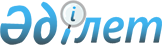 О признании утратившими силу некоторых указов Президента Республики КазахстанУказ Президента Республики Казахстан от 13 апреля 2011 года № 47

Подлежит опубликованию в Собрании

актов Президента и Правительства 

Республики Казахстан      

      ПОСТАНОВЛЯЮ:



      1. Признать утратившими силу:



      1) Указ Президента Республики Казахстан от 3 декабря 2003 года № 1241 "О Концепции экологической безопасности Республики Казахстан на 2004-2015 годы" (САПП Республики Казахстан, 2003 г., № 47, ст. 523);



      2) Указ Президента Республики Казахстан от 14 ноября 2006 года № 216 "О Концепции перехода Республики Казахстан к устойчивому развитию на 2007-2024 годы" (САПП Республики Казахстан, 2006 г., № 44, ст. 478).



      2. Настоящий Указ вводится в действие со дня подписания.      Президент

      Республики Казахстан                       Н. Назарбаев
					© 2012. РГП на ПХВ «Институт законодательства и правовой информации Республики Казахстан» Министерства юстиции Республики Казахстан
				